Vzorový prijímací test z predmetu: Anglický jazyk1.	Zakrúžkuj správnu odpoveď:1	We ____ to Warsaw because it was very cold.	a  didn’t go     b  don’t go     c  didn’t went2	Have you done your homework ____ ?	a  yet     b  since     c  never3	____ is your surname?	a  What     b  Where     c  Why4	Is it hot today?	a  Yes, it was.     b  No, it is.     c  Yes, it is.5   I ____ from Madrid.	a  ’m not     b  isn’t     c  amn’t6	Please don’t talk ____ . I can’t understand.	a  quicker     b  quick     c  quickly7	Dan ____ in a hospital.	a  doesn’t work     b  doesn’t works     c  don’t work 8	When ____ work?	a  does you finish     b  do you finish     c  do you finishes 9	There ____ an armchair in my living room.	a  isn’t     b  aren’t any     c  are10	When I was seven, I ____ .	a  can dance     b  could dance     c  could danced11	Are there ____ photos on the wall?	a  a     b  some     c  any12	I ____ .	a  can’t driving     b  couldn’t drove     c  can’t drive13	London is _____ city in Britain.	a  bigger than     b  the biggest     c  the biggest than14	They ____ at work last week.	a  weren’t     b  didn’t     c  wasn’t15	Our children ____ born in Tokyo.	a  are     b  was     c  were16	Josie ____ a mountain.	a has never climbed     b has ever climbed     c  has yet climbed17	I’m going to Barcelona ____ a holiday.	a  had     b  is having     c  to have18	When are you ____ your homework?	a  going to done     b  go to do     c  going to do19	I think this wallet is ____ .	a  mine     b  her      c  them20	Is this test ____ ?	a  easy     b  easily     c  easier2. 	Prečítaj si text. Potom dopíš, kto hovorí vety uvedené pod textom: B – Birgit, M – Mehmet, K – Karen:BIRGIT FROM SWEDENI live in Helsingborg. I like summer best because we often go to the lake for weekends – we go to bed late, but we sleep late, too! I love windsurfing but I don’t go surfing. I sometimes go sailing with my friends. In the winter, I prefer to spend a lot of time with family. We often go to a spa hotel to relax and have a swim.MEHMET FROM EGYPTI live in Alexandria in Egypt. I don’t like the summer because it’s really hot and I can’t sleep at night. I like the months from September to December – it’s warm but it isn’t very hot. In the spring and autumn I love playing football. In the winter, I love playing computer games at my friend’s house, but I don’t like watching TV.KAREN FROM THE UKI live in the south of England. The summers are sometimes warm and I go swimming every day from April to October. I love going out on cold days in December, January, and February! But in the evenings, I prefer playing cards at home with friends. I always go skiing in Canada in January – it’s beautiful there!1	    M    	‘I don’t play football in the summer.’2	           	‘I start swimming in the spring.’3	           	‘My favourite season is autumn.’4	           	‘In the winter, I like doing things with my family.’5	           	‘Sometimes I have trouble sleeping.’6	           	‘I go skiing every winter.’7	           	‘I like water sports.’8	           	‘I never go surfing.’9	           	‘My favourite season is summer.’10	           	‘We get up late on Saturdays and Sundays in the summer.’11	           	‘I don’t often watch TV in the winter.’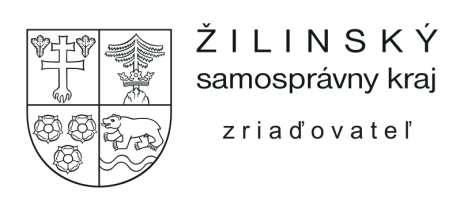 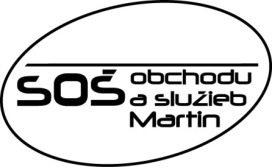                             Stredná odborná škola                                     obchodu a služieb                         Stavbárska 11                              036 80  Martin